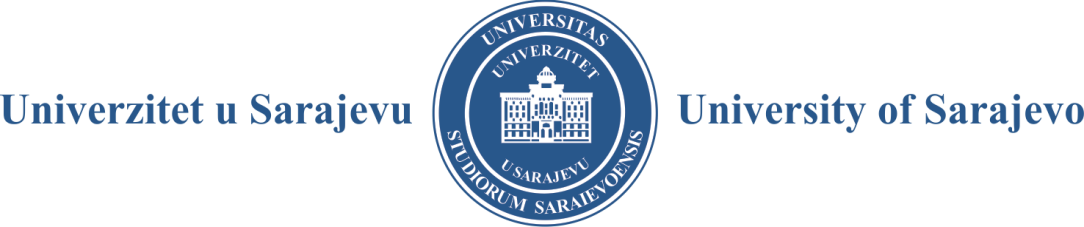 ORGANIZACIONA JEDINICA: ________________________________________________________Prodekan: ___________________________Datum:________Naslov projektaVoditelj projektaIznos (KM)